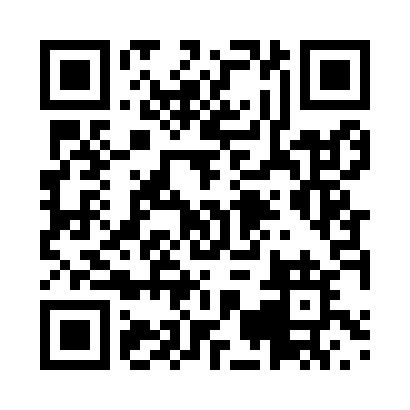 Prayer times for Bayadel, CameroonWed 1 May 2024 - Fri 31 May 2024High Latitude Method: NonePrayer Calculation Method: Muslim World LeagueAsar Calculation Method: ShafiPrayer times provided by https://www.salahtimes.comDateDayFajrSunriseDhuhrAsrMaghribIsha1Wed4:365:4912:033:186:187:262Thu4:365:4912:033:186:187:273Fri4:355:4812:033:186:187:274Sat4:355:4812:033:196:187:275Sun4:345:4812:033:196:187:276Mon4:345:4712:033:206:187:287Tue4:335:4712:033:206:187:288Wed4:335:4712:033:216:197:289Thu4:335:4712:033:216:197:2910Fri4:325:4612:033:216:197:2911Sat4:325:4612:033:226:197:2912Sun4:315:4612:033:226:197:2913Mon4:315:4612:033:236:197:3014Tue4:315:4612:033:236:207:3015Wed4:315:4512:033:236:207:3016Thu4:305:4512:033:246:207:3117Fri4:305:4512:033:246:207:3118Sat4:305:4512:033:246:207:3119Sun4:295:4512:033:256:217:3220Mon4:295:4512:033:256:217:3221Tue4:295:4512:033:266:217:3222Wed4:295:4512:033:266:217:3323Thu4:295:4412:033:266:227:3324Fri4:285:4412:033:276:227:3325Sat4:285:4412:033:276:227:3426Sun4:285:4412:033:276:227:3427Mon4:285:4412:033:286:237:3428Tue4:285:4412:043:286:237:3529Wed4:285:4412:043:286:237:3530Thu4:285:4412:043:296:237:3531Fri4:285:4412:043:296:247:36